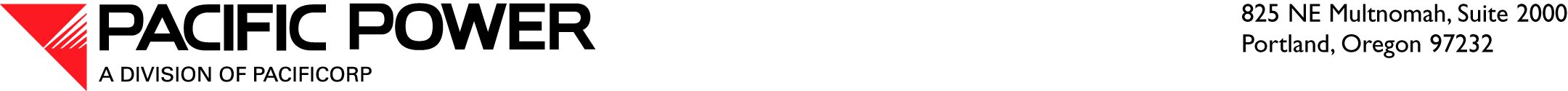 April 26, 2011VIA ELECTRONIC FILING AND OVERNIGHT DELIVERYMr. David DannerExecutive Director and Secretary  Utilities and Transportation CommissionRe:	Commitment Compliance Filing pursuant to Commitment Wa28 Docket 	No. UE-051090  Dear Mr. Danner:PacifiCorp, d.b.a. Pacific Power (“Pacific Power” or “Company”) submits for filing an original and two (2) copies of this commitment filing made in the above-referenced docket.With this filing, Pacific Power submits its annual momentary average interruption frequency index (“MAIFI”) and momentary average interruption frequency event index (MAIFIe) results pursuant to the Company’s reporting plan filed on  in Docket No. UE-051090.  As part of MidAmerican Energy Holdings Company’s (“MEHC”) acquisition of PacifiCorp, the Washington Utilities and Transportation Commission (“Commission”) approved Commitment Wa28 in Order No. 07, Docket UE-051090 which provides in relevant part:PacifiCorp will file with the Commission a proposed plan to develop and implement an acceptable alternative to the former Network Performance Standard relating to Momentary Average Interruption Frequency Index (“MAIFI”).  PacifiCorp commits to implement this measurement plan and provide the results of these calculations to Commission Staff and other interested parties consistent with the terms of the plan.Status On , the Company filed its MAIFI Plan, which indicated that the Company would prepare an annual assessment of its state momentary indices and provide this information to the Commission on an annual basis.  As part of the MEHC acquisition, the Company has modified its reporting periods to be calendar-based, and now is reporting for the calendar 2010 period.  Consistent with the calculations identified in its MAIFI plan, the Company in this filing provides calculations for the 2010 period January 1, 2010 through December 31, 2010. The MAIFIe for this period was 3.63 interruption events and the MAIFI was 3.78 interruptions.TimingThe Company will provide this data annually on a calendar year basis going forward and will continue to incorporate the material into its regular reliability discussions with the Commission Staff.  The data will continue to be provided as soon as practicable after it becomes available but will target May 1 of the year following the subject year. Communications Regarding this FilingIt is respectfully requested that all formal correspondence and Staff requests regarding this filing be addressed to the following:By E-mail (preferred):		datarequest@pacificorp.comBy regular mail:						PacifiCorp				825 NE Multnomah, If you have any informal questions regarding this matter, please contact me at (503) 813 6043.Sincerely,Andrea L. KellyVice President, Regulation